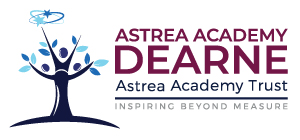 Which part of a plant cell absorbs energy from the Sun?1 markWhich gas in the air is absorbed by plants for photosynthesis?1 markWhat is a feature of a ciliated cell?1 markWhich will have the highest boiling point?1 markWhen a smell spreads, particles move away from where they originated. This is called .......1 markIf you reduce the volume of a gas .......1 markA balloon is filled with gas. Inside the balloon the gas particles .......1 markIf distance is measured in metres and speed in m/s, time is measured in .......1 markA car travels at 70 mph. How long will it take to travel 210 miles?1 markA bus takes 2 hours to travel 40,000 metres. The average speed of the bus in km/h is .......1 markAt a joint the ends of the bones are covered in .......1 markBones are held together at a joint by .......1 markThe elbow is a hinge joint. Which is the flexor muscle?1 markAntagonistic action of two muscles means .......1 markHow will a thin string on a violin vibrate compared to a thick string?1 markFrequency is measured in .......1 markA loudspeaker changes .......1 markWhen light travels from air to glass at any angle other than ninety degrees, which of the following is true?1 markColours are caused by light having different:1 markWhy does grass look green in daylight?1 markWhich is the MAIN energy transfer taking place when a gas fire burns?1 markWhich type of energy is stored energy in a stretched rubber band?1 markWhich one of the following shows discontinuous variation?1 markWhich one of the following is an inherited variation?1 markThe list which best describes the properties of metals is .......1 markMoments (turning forces) depend on .......1 markWhich one of these describes a metamorphic rock?1 mark Granite is an intrusive igneous rock. Which best describes its characteristics?1 markIn food chains plants are? 1 markIn the following food chain 'grass → grasshopper → rat → snake → hawk', the rat is:1 markThe life support system for a baby is in:1 markChoose the correct order leading to a fertilised egg attaching itself to the uterus wall1 markWhich of the following statements about balanced forces is NOT true?1 markOn Jupiter, 1kg weighs approximately 25 newtons. What would be the weight of 100g?1 mark Which of these show a diatomic element?1 markACell membraneBCell wallCChloroplasts DCytoplasmACarbon dioxide BNitrogenCOxygenDSulfur DioxideAContains haemoglobinBHas a tailCHas branches at the end DHas cilia hairsADistilled water BPure waterCSalty water DTap water ADiffusionBCondensationCDispersionDEvaporationAIt expands BIt gets bigger CThe pressure increasesDThe temperature fallsAAre avoiding each other BAre moving slowly CAre moving very quickly DAre not movingASeconds BMinutes CHours DNone of theseA20 minutes B2.1 hoursC3 hoursD7 hoursA2Km/hB20 Km/hC33Km/hD200Km/hACartilage BFluid CMuscles DTendons ACartilage BLigaments CMuscles DtendonsABiceps BDeltoid CQuadricepsDTricepsABoth muscles contract BBoth muscles relaxCAs one muscles contracts the other relaxes DBoth muscles do nothing AIt well vibrate with a greater amplitude BIt will vibrate with a greater frequencyCIt will vibrate with a smaller amplitude DIt will vibrate with a smaller frequency AHertzBMeters COhmsDVolts AElectrical energy to sound energy BPotential energy to sound energy CSound energy to electrical energy DSound energy to potential energy AIt bends away from the normal BIt bends towards the normal CThe direction will not change DThe speed is unchanged AFrequencies and speedBFrequencies and wavelength CspeedDWavelengths and speedAIt absorbs green and yellow lightBIt absorbs green lightCIt reflects green and yellow lightDIt reflects green lightAChemical  soundBChemical  thermal CThermal  chemicalDThermal  lightAChemical BElastic CKinetic DThermal AEye colourBHeight CStrength DWeight ABlood Group BLong HairCScar on your Knee DSpeaking English AStrong, good conductor of heat and electricity, solid BStrong, poor conductor of heat and electricity, shiny  CWeak, ductile, good conductor of heat and electricity DWeak, low melting point, poor conductor of heat AForce and distance from the pivot BForce and massCForce and weightDMass and distance from the pivotAA block rock formed on the Earths surface BA glass type rock formed by volcanoes CA rock formed from grains of sand squeezed together DA white rock, showing layers formed by heat and pressure on chalk or lime stone AA soft rock, small crystals due to fast cooling magma BA hard rock, small crystals due to fast cooling lava CA hard rock, large crystals due to slow cooling of magmaDA soft rock, small crystals due to fast cooling magma ADecomposersBHerbivores CPrimary Consumer DProducers AA herbivore BThe primary consumer CThe secondary consumer DThe top carnivore AThe ovary BThe oviduct CThe uterus DThe Vagina ACell division, ovulation, fertilisation, implantationBOvulation, fertilisation, cell division, implantationCImplantation, cell division, ovulation, fertilisationDFertilisation, cell division, implantation, ovulationAA moving object will continue to move at a constant speedBA stationary object will not move CThey are the same size acting in the opposite directionsDThey are the same size acting the same directionA0.25NB2.5NC250ND2500NACOBH2CHeDSO2